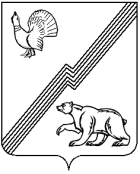 ГЛАВА ГОРОДА ЮГОРСКАХанты-Мансийского автономного округа - ЮгрыПОСТАНОВЛЕНИЕот  21 декабря 2021 года							 № 75-пгО внесении изменения в постановлениеглавы города Югорска от 19.10.2011 № 18 «О межведомственном Совете при главе города Югорска по противодействиюкоррупции»В соответствии с Федеральным законом от 25.12.2008 № 273-ФЗ                   «О противодействии коррупции», постановлением Губернатора Ханты-Мансийского автономного округа – Югры  от 29.09.2015 № 107 «О Комиссии по координации работы по противодействию коррупции в Ханты-Мансийском автономном округе – Югре», Уставом города Югорска, в целях обеспечения единой государственной политики в области противодействия коррупции:1. Внести в постановление главы города Югорска от 19.10.2011 № 18                    «О межведомственном Совете при главе города Югорска                                         по противодействию коррупции» (с изменениями  от 04.03.2014 № 16,                           от 01.12.2014 № 69,  от 26.03.2015 № 14,  от 27.08.2015 № 58, от 06.06.2016                        № 1258, от 08.11.2016 № 43, от 14.12.2017 № 59) изменение, изложив приложение 1 в новой редакции (приложение).2. Опубликовать  постановление в официальном печатном издании города Югорска и разместить на официальном сайте органов местного самоуправления города Югорска.3. Настоящее постановление вступает в силу после его официального опубликования.4. Контроль за выполнением постановления оставляю за собой.Глава города Югорска                                                          А.В. БородкинПриложениек постановлениюглавы города Югорскаот 21 декабря 2021 года № 75-пгПриложение 1к постановлениюглавы города Югорскаот 19 октября 2011 года № 18 Состав межведомственного Совета при главе города Югорска по противодействию коррупции (далее-межведомственный Совет)Глава города Югорска - председатель межведомственного СоветаГлава города Югорска - председатель межведомственного СоветаПервый заместитель главы города Югорска - заместитель председателя межведомственного СоветаПервый заместитель главы города Югорска - заместитель председателя межведомственного СоветаПервый заместитель главы города – директор Департамента муниципальной собственности и градостроительства администрации города Югорска - заместитель председателя межведомственного СоветаПервый заместитель главы города – директор Департамента муниципальной собственности и градостроительства администрации города Югорска - заместитель председателя межведомственного СоветаСпециалист-эксперт управления внутренней политики и общественных связей администрации города Югорска - секретарь межведомственного СоветаСпециалист-эксперт управления внутренней политики и общественных связей администрации города Югорска - секретарь межведомственного СоветаЧлены межведомственного Совета:Начальник 7 отделения (с дислокацией в городе Югорске) службы по Ханты-Мансийскому автономному округу – Югре регионального Управления Федеральной службы безопасности Российской Федерации по Тюменской области (по согласованию)Начальник 7 отделения (с дислокацией в городе Югорске) службы по Ханты-Мансийскому автономному округу – Югре регионального Управления Федеральной службы безопасности Российской Федерации по Тюменской области (по согласованию)Руководитель Югорского Межрайонного следственного отдела Следственного управления Следственного комитета Российской Федерации по Ханты-Мансийскому автономному округу-Югре (по согласованию)Руководитель Югорского Межрайонного следственного отдела Следственного управления Следственного комитета Российской Федерации по Ханты-Мансийскому автономному округу-Югре (по согласованию)Начальник отдела Министерства внутренних дел России по городу Югорску                                 (по согласованию)Начальник отдела Министерства внутренних дел России по городу Югорску                                 (по согласованию)Начальник Межрайоной инспекции федеральной налоговой службы России № 2 по Ханты-Мансийскому автономному округу-Югре (по согласованию)Начальник Межрайоной инспекции федеральной налоговой службы России № 2 по Ханты-Мансийскому автономному округу-Югре (по согласованию)Председатель контрольно-счетной палаты города Югорска (по согласованию)Председатель контрольно-счетной палаты города Югорска (по согласованию)Представитель Общественной палаты Ханты-Мансийского автономного округа-Югры от города Югорска (по согласованию)Представитель Общественной палаты Ханты-Мансийского автономного округа-Югры от города Югорска (по согласованию)Председатель Думы города Югорска (по согласованию)Председатель Думы города Югорска (по согласованию)Заместитель главы города ЮгорскаЗаместитель главы города ЮгорскаЗаместитель главы города – директор Департамента жилищно-коммунального                                      и строительного комплекса администрации города Югорска Заместитель главы города – директор Департамента жилищно-коммунального                                      и строительного комплекса администрации города Югорска Директор Департамента финансов администрации города ЮгорскаДиректор Департамента финансов администрации города ЮгорскаДиректор Департамента экономического развития и проектного управления администрации города Югорска Директор Департамента экономического развития и проектного управления администрации города Югорска Начальник юридического управления администрации города Югорска Начальник юридического управления администрации города Югорска Начальник управления внутренней политики и общественных связей администрации города ЮгорскаНачальник управления внутренней политики и общественных связей администрации города ЮгорскаНачальник управления по вопросам муниципальной службы, кадров и наград администрации города ЮгорскаНачальник управления по вопросам муниципальной службы, кадров и наград администрации города ЮгорскаНачальник управления контроля администрации города Югорска Начальник управления контроля администрации города Югорска Директор-главный редактор муниципального унитарного предприятия города Югорска «Югорский информационно-издательский центр» (по согласованию)Директор-главный редактор муниципального унитарного предприятия города Югорска «Югорский информационно-издательский центр» (по согласованию)Председатель Совета предпринимателей города Югорска (по согласованию) Председатель Совета предпринимателей города Югорска (по согласованию) Председатель Общественного совета города Югорска (по согласованию) Председатель Общественного совета города Югорска (по согласованию) 